Приложение № 1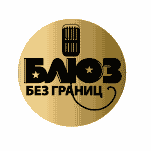 К Положению о проведении   Московского открытого городского Детско-юношеского конкурса-фестиваля«ТЕАТР СЛОВА» Заявкана участие в Московском открытом городском детско-юношеском конкурсе-фестивале«ТЕАТР СЛОВА»Полное название коллектива/ФИО участника:_____________________________________Страна, город (населенный пункт):______________________________________________Список участников:Исполняемый конкурсный репертуар: ФИО педагога/ руководителя коллектива/ родителя  (нужное подчеркнуть)Сведения для благодарственного письма: * Технические возможности организаторов уточняются участниками в индивидуальном порядке.ВАЖНО! Заявка подается на каждый коллектив/солиста отдельно, с юридически правильным названием коллектива и учреждения, полностью заполненная в печатной форме, в формате листа А4.№ФИО участникаВозрастУчебное заведение (полное название)№Название исполняемого произведенияАвтор ХронометражСсылка/видео1.2.№ФИОДолжностьКонтакты (телефон, e-mail)№Полное название организацииФИО адресатаДолжность адресата